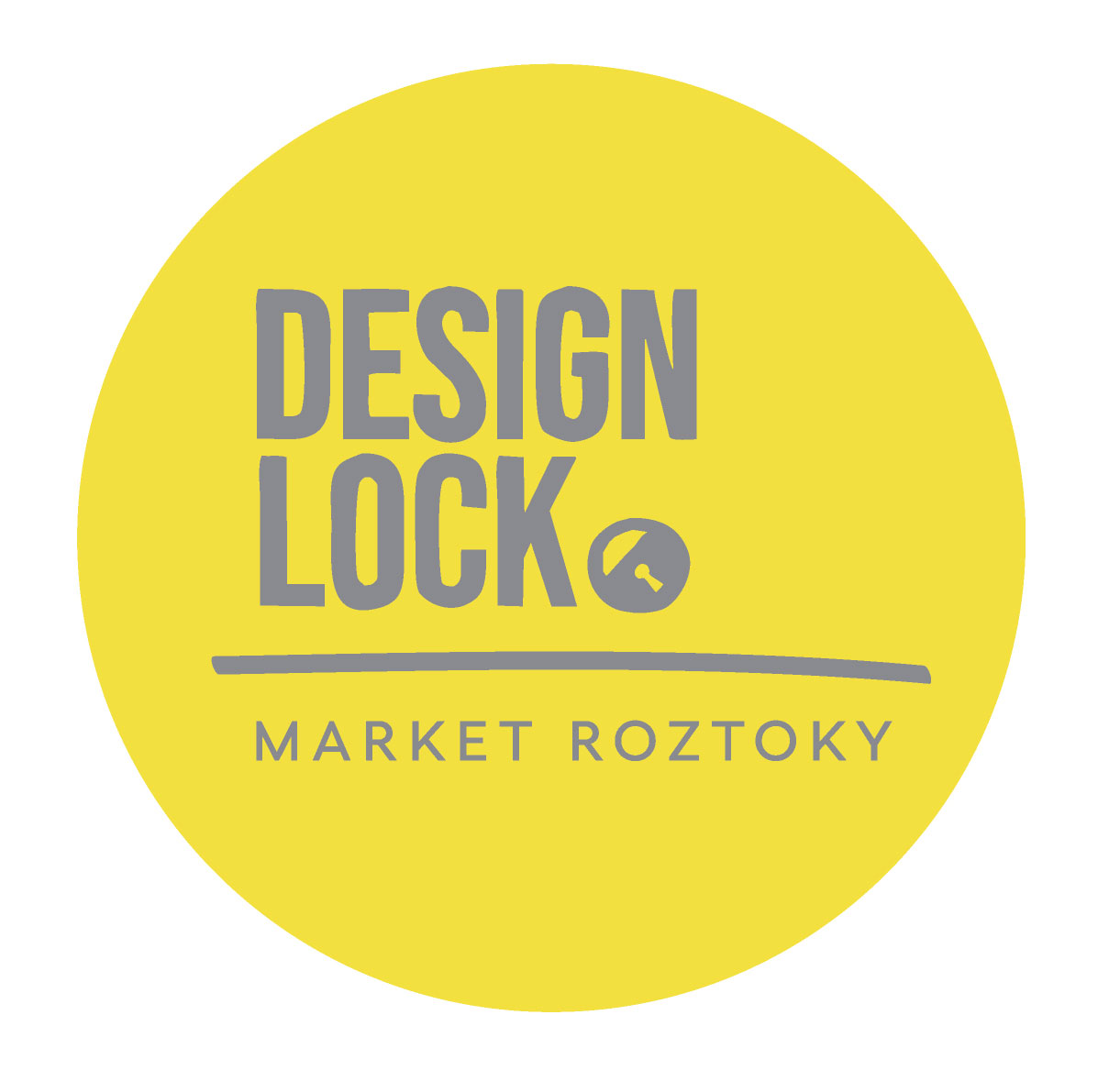   5.12.2021   Středočeské muzeum v Roztokách u PrahyDESIGN LOCK 2021 Advent REGISTRACE PRO PRODEJCE OBČERSTVENÍznačka / název: *kontaktní osoba: *e-mail: *telefonní kontakt: *  Facebook profil: Instragram profil: webová adresa fakturační údaje *	Pozn.: Prodejci občerstvení s vlastním stánkem, autem, foodtruckem atd. nám prosím pošlete na maile rozměry vašich prodejních zařízení a spotřebu energie. Dále si prosím každý, kdo bude vybraný na Design Lock přivezte vlastní kotoučovou prodlužovačku. NAHRÁT FOTOGRAFIE*  Tyto položky je nutno vyplnit.